HOTĂRÂREA  NR.       /2023privind aprobarea modalității de gestiune a unor activități din cadrul Serviciului public de salubrizare a municipiului Hunedoara	Consiliul Local al Municipiului Hunedoara,Analizând Referatul de aprobare al Primarului municipiului Hunedoara nr.12837/08.02.2023, prin care se propune aprobarea modalității de gestiune a unor activități din cadrul Serviciului public de salubrizare a municipiului Hunedoara;	În temeiul prevederilor art. 1 alin. (2) lit. e), art. 2 lit. e) și lit. g), art. 3, art. 7, art. 8, alin. (3), lit. d), lit. d¹), lit. i) și lit. k), art. 22, alin. (1), alin. (11), alin. (2), lit. a), alin. (3) și alin.(4), art.23, alin. (1), lit. a), art. 24, alin. (1), lit. b), art. 28, alin. (2), lit. b) și alin. (2¹), din Legea serviciilor comunitare de utilități publice nr. 51/2006, republicată, cu modificările și completările ulterioare;	Conform prevederilor art. 2, alin. (3), lit. b), lit. f), lit. g), lit. h), lit. j) și lit. k) și alin. (9),  art. 6, alin. (1), lit. e), lit. f), lit. h), lit. i), și lit. l), art. 8, art. 12, art. 14, alin. (2), art. 147, art.148, art. 16, art. 25 și art. 26 din Legea serviciului de salubrizare a localităților nr.101/2006, republicată, cu modificările și completările ulterioare; 	Conform prevederilor art. 284 și următoarele, art. 580 și următoarele din Ordonanța de Urgență nr.57/2019 privind Codul Administrativ, cu modificările și completările ulterioare, a art. 1, art. 8 alin. (1) lit. c), lit. f) și lit. j) din Ordonanța Guvernului nr. 21/2002 privind gospodărirea localităților urbane și rurale, cu modificările și completările ulterioare, a Ordinului nr. 640/2022 privind aprobarea Normelor metodologice de stabilire, ajustare sau modificare a tarifelor pentru activităţile de salubrizare, precum şi de calculare a tarifelor/taxelor distincte pentru gestionarea deşeurilor şi a taxelor de salubrizare, a Ordinului ANRSC nr. 82/2015 privind aprobarea Regulamentului-cadru al serviciului de salubrizare a localităților, cu modificările și completările ulterioare,  a Ordinului ANRSC nr.111/2007 privind aprobarea Caietului de sarcini-cadru al serviciului de salubrizare a localităților, precum și a art. 4 lit. b) și art. 7 din Legea nr. 52/2003 privind transparența decizională în administrația publică, republicată, cu modificările și completările ulterioare;	În temeiul prevederilor art. 129, alin. (1), alin. (2), lit. c), lit. d), alin. (6) lit. a), lit. b),  alin. (7), lit. i), lit. m), lit. n), lit. s), alin. (14), precum și art. 139, coroborat cu art. 196 alin. (1) lit. a) din Ordonanța de Urgență nr. 57/2019 privind Codul Administrativ, cu modificările și completările ulterioare;H O T Ă R Ă Ş T E:	Art. 1. - Aprobă Studiul de Oportunitate privind modalitatea de gestiune a unor activități din cadrul Serviciului public de salubrizare a municipiului Hunedoara, conform Anexei nr. 1, care face parte integrantă din hotărâre.	Art. 2. - Aprobă ”Gestiunea Directă” ca modalitate de organizare și funcționare a următoarelor activități din cadrul serviciului public de salubrizare a municipiul Hunedoara:a) măturatul, spălatul şi stropitul căilor publice din localitate, inclusiv colectarea şi transportul deşeurilor de pământ şi pietre provenite de pe căile publice la depozitele de deşeuri, precum şi a deşeurilor provenite din coşurile stradale la depozitele de deşeuri şi/sau la instalaţiile de tratare;b) curăţarea şi transportul zăpezii de pe căile publice din localitate şi menţinerea în funcţiune a acestora pe timp de polei sau de îngheţ.c) deşeurile provenite din locuinţe, generate de activităţi de reamenajare şi reabilitare interioară şi/sau exterioară a acestora, la solicitarea generatorilor de deşeuri;d) alte deşeuri similare provenite de la evenimente publice, la solicitarea organizatorilor.	Art. 3. - Aprobă încredințarea prin atribuire directă, începând cu data de 01.03.2023, a contractului de delegare a gestiunii pentru activitățile din cadrul serviciului public de salubrizare a municipiului Hunedoara, enumerate la Art. 2, către Societatea SALUBPREST Hunedoara S.R.L., cu sediul în municipiul Hunedoara, str. Stângă Ioan Mircea, nr. 15A, judeţul Hunedoara, înmatriculată la Oficiul Registrului Comerţului cu nr. J20/378/04.05.2015, cod unic de înregistrare 34446726, având ca acționar unic Municipiul Hunedoara. 	Art. 4. - Aprobă Contractul de delegare a gestiunii serviciului public de salubrizare a municipiului Hunedoara, pentru activitățile enumerate la Art. 2, prevăzut în Anexa nr. 2, care face parte integrantă a prezentei hotărâri.	Art. 5. - Aprobă Regulamentul serviciului public de salubrizare a municipiului Hunedoara, conform Anexei nr. 3, care face parte integrantă din hotărâre.	Art. 6. - Aprobă Caietul de sarcini al serviciului public de salubrizare a municipiului Hunedoara, pentru activitatea privind deşeurile provenite din locuinţe, generate de activităţi de reamenajare şi reabilitare interioară şi/sau exterioară a acestora, la solicitarea generatorilor de deşeuri, conform Anexei nr. 4, care face parte integrantă din hotărâre.	Art. 7. - Aprobă Caietul de sarcini al serviciului public de salubrizare a municipiului Hunedoara, pentru activitatea privind, măturatul, spălatul şi stropitul căilor publice din localitate, inclusiv colectarea şi transportul deşeurilor de pământ şi pietre provenite de pe căile publice la depozitele de deşeuri, precum şi a deşeurilor provenite din coşurile stradale la depozitele de deşeuri şi/sau la instalaţiile de tratare, conform Anexei nr. 5, care face parte integrantă din hotărâre.	Art. 8. - Aprobă Caietul de sarcini al serviciului public de salubrizare a municipiului Hunedoara, pentru activitatea privind, curăţarea şi transportul zăpezii de pe căile publice din localitate şi menţinerea în funcţiune a acestora pe timp de polei sau de îngheţ. conform Anexei nr. 6, care face parte integrantă din hotărâre.	Art. 9. - Aprobă Caietul de sarcini al serviciului public de salubrizare a municipiului Hunedoara, pentru activitatea privind alte deşeuri similare provenite de la evenimente publice, la solicitarea organizatorilor, conform Anexei nr. 7, care face parte integrantă din hotărâre.	Art. 10. - Aprobă inventarul bunurilor mobile și imobile, proprietate publică sau privată a municipiului Hunedoara, care vor fi predate operatorului de salubritate ca bunuri de retur, constituind infrastructura tehnico-edilitară necesară desfășurării activităților specifice de salubrizare, conform Anexei nr. 8, parte integrantă a prezentei hotărâri.	Art. 11. - Aprobă tarifele stabilite pentru activitățile specifice serviciului public de salubrizare a municipiului Hunedoara, conform Anexei nr. 9, care face parte integrantă din hotărâre.	Art. 12. - Se împuternicește Primarul Municipiului Hunedoara, d-nul Dan Bobouțanu să semneze în numele și pentru Municipiul Hunedoara, contractul de delegare a gestiunii pentru activitățile specifice serviciului public de salubrizare, care se va încheia cu Societatea SALUBPREST Hunedoara S.R.L.	Art. 13. - Prezenta hotărâre se poate contesta de cei interesaţi la instanţa competentă, în termenul prevăzut de lege.	Art. 14. - Prezenta hotărâre se comunică Prefectului Judeţului Hunedoara, Primarului, Administratorului Public, Serviciului Juridic, Administrație publică Locală și Autoritate tutelară, Direcției Patrimoniu, Direcției Gospodărire Urbană, Serviciul Investiții, Monitorizarea Serviciilor Comunitare de Utilități Publice, Biroul pentru Monitorizarea Serviciilor Comunitare de Utilități Publice și Relația cu Asociațiile de Proprietari, Direcţiei Economice, Direcției Poliția Locală, Serviciului Achiziții Publice, societății SALUBPREST HUNEDOARA S.R.L., Compartimentului Guvernanță Corporativă, Compartimentului Audit Intern, Biroului Informatică și Tehnică de Calcul, Biroului Comunicare, Promovare, Imagine, Serviciului Informații pentru Cetățeni și Relații Publice, Monitorul Oficial Local.INIȚIATOR,PRIMARDAN BOBOUȚANU                       AVIZAT                        SECRETAR GENERAL,                                                                              MILITON DĂNUȚ LASLĂUROMÂNIAJUDEŢUL HUNEDOARAMUNICIPIUL HUNEDOARACONSILIUL LOCAL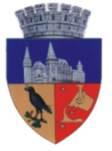 Proiect de HotărâreNr. 73/08.02.2023